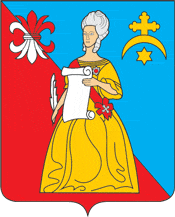 Калужская областьЖуковский районАДМИНИСТРАЦИЯгородского поселения «Город Кремёнки»РАСПОРЯЖЕНИЕ(о внесении изменений в распоряжение АдминистрацииГП «Город Кременки» от 21 марта 2016 года № 30-р «Об утверждении перечня должностей и порядка представления сведений о доходах, расходах, об имуществе и обязательствах имущественного характера в Администрации ГП "Город Кременки")_____13.12.2018________                                                                                 № ____145-р_______Руководствуясь законом Калужской области от 29.11.2018 года № 410-ОЗ «О внесении изменений в некоторые законы Калужской области по отдельным вопросам представления сведений о доходах, расходах, об имуществе и обязательствах имущественного характера лицами, претендующими на замещение должностей или замещающими должности, осуществление полномочий по которым влечет за собой обязанность представлять такие сведения», Администрация городского поселения «Город Кременки»;РАСПОРЯЖАЕТСЯ:1. Внести изменения  в  распоряжение Администрации ГП «Город Кременки» от 21 марта 2016 года № 30-р  «Об утверждении перечня должностей и порядка  представления сведений о доходах, расходах, об имуществе и обязательствах имущественного характера в Администрации ГП "Город Кременки".2. Изложить  пункт 4  Порядка предоставления сведений о доходах, расходах, об имуществе и обязательствах имущественного характера в Администрации городского поселения «Город Кременки», утвержденного распоряжением Администрации городского поселения «Город Кременки» 21 марта 2016 года № 30-р.  в  следующей редакции:«4. Сведения о доходах и сведения о расходах представляются в отдел по управлению делами Администрации ГП «Город Кремёнки» по форме справки, утвержденной Указом Президента Российской Федерации, заполненной с использованием специального программного обеспечения «Справки БК», размещенного на официальном сайте государственной информационной системы в области государственной службы в информационно-телекоммуникационной сети «Интернет».»3. Контроль за исполнением настоящего распоряжения возложить на отдел по управлению делами, кадровым, жилищным и общим вопросам, муниципальному архиву Администрации ГП «Город Кременки».4.Опубликовать (обнародовать) настоящее распоряжение.Глава Администрации                                                                              Т.Д. Калинкина